Инструкция по дистанционному обучениюДля зачисления на циклы повышения квалификации по дистанционному обучению, слушателю необходимо в своем периодическом использовании иметь компьютер с выходом в Интернет и веб-камеру, а также действующую личную электронную почту.РегистрацияНа главной странице сайта найдите графу «Дистанционное обучение», где выбираете наименование цикла повышения квалификации или теста, доступ к которому Вам нужно получить. После этого высылаете на наш электронный адрес poslediplom@mail.ru реквизиты Вашей организации, Ф.И.О. обучающегося, контактный электронный адрес, наименование  интересующего курса.Мы высылаем Вам Договор, Счет на оплату и Акт выполненных работ. Доступ к учебным материалам выбранной программы/модуля будет открыт после поступления оплаты за обучение на расчетный счет Института и получения нами необходимых документов. После оплаты Вам будет выслан на Ваш контактный электронный адрес логин и пароль для доступа к информационной среде, к которой Вы можете получить с помощью нашего сайта меню «Дистанционного обучения», пункт «Вход в систему дистанционного обучения».Перечень документов для зачисления слушателя на циклы повышения квалификации: Заявление (скачать);Копия удостоверения личности;Заполнить личную карточку курсанта и приклеить фото 3Х4 (скачать).Копия диплома об окончании  медицинского учебного заведения;Копия сертификата по  специальности;Свидетельство  об окончании интернатуры;Копия свидетельства о прохождении повышения квалификации (последний);Копия платежного поручения;Заключение договора.Копия свидетельства о браке (разводе) в случае изменения фамилии.Договор  с "живой” подписью и печатью в 2-х экземплярах нужно отправить обычной почтой на адрес АО КазНИИ глазных болезней, договор нельзя сгибать, реквизиты не должны находиться отдельно от основного текста. Договор отправить по адресу: 050012 г. Алматы, ул. Толе би 95а, отдел последипломного образования, дистанционное обучение. Также приложите оригиналы документов, а именно:1. Заявление.2. Личную карточку курсанта
Договор для юридических лиц (прикреплен для скачивания)     
Договор для физических лиц (прикреплен для скачивания) 
Договор трехсторонний (прикреплен для скачивания)          Слушатель имеет право изменить пароль, но передавать логин и пароль третьим лицам запрещается.Личный кабинетПосле регистрации Вам будет открыт «Личный кабинет» со следующими разделами: «Профиль»; «Заказ»; «Обучение»; «Мои результаты»; «Справочная информация»; «Вопрос-ответ».«Профиль» - в этом разделе содержится информация данная Вами при регистрации, которую при необходимости возможно откорректировать. При желании получить документы по почте, заполните в соответствующих полях раздела свой почтовый адрес.«Заказ» - раздел отражает перечень программ/модулей, которые Вы заказали, но не оплатили. На этой странице Вы можете распечатать квитанцию банка Центркредит или счет на оплату обучения. После оплаты за обучение в разделе будет сохранятся информация о Ваших заказах.«Обучение» - в данном разделе, после получения оплаты за обучение, Вам будут доступны учебные материалы.«Мои результаты» - раздел отражает Вашу успеваемость по выбранной программе/модулю. В разделе предусмотрена возможность увидеть в каких вопросах промежуточных тестов возникли ошибки, кликнув мышкой по проваленной попытке.«Справочная информация» - в разделе размещены основные нормативно-правовые акты.«Вопрос-ответ» - в этом разделе у Вас есть возможность напрямую обратиться к куратору с вопросами и получить ответ.Выбор программ обученияВ разделе «Программы обучения» Вы можете ознакомиться с перечнем программ обучения, осуществляемых с использованием дистанционных образовательных технологий. Вы можете выбрать интересующую программу обучения и ознакомиться с их кратким содержанием. Содержание программы можно увидеть, кликнув по ее названию.Повышение квалификации осуществляется по 7 циклам. Срок обучения составляют от 54 до 108 академических часов. 
Стоимость и оплата за обучениеСтоимость обучения указана в разделе " Прейскурант цен по дистанционный форме обучения  ПК». Для оперативного зачисления и начала обучения сообщите об оплате одним из удобных для Вас способов:- по телефонам: 8(727)2 33-17-75,- направив отсканированный документ об оплате на адрес эл. почты poslediplom@mail.ru;- написав сообщение через "Обратную связь" с информацией об оплате.Способы оплаты для физических лиц:- наличными денежными средствами в кассу Института (по предварительной заявке, тел. 8(727) 233-17-75,- по безналичному расчету через отделения Банка Центркредит. - с помощью Интернет-банкинга (учитывайте, что каждый отдельный банк может устанавливать свои % за перевод денежных средств).В квитанции обязательно указывайте свою фамилию, имя и отчество. Если же за Вас оплачивает другой человек, то обязательно сообщите об этом.Способы оплаты для юридических лиц:- наличными денежными средствами в кассу Института (по предварительной заявке, тел. 8(727) 233-17-75,- по безналичному расчету,- с помощью Интернет-банкинга (учитывайте, что каждый отдельный банк может устанавливать свои % за перевод денежных средств).Процесс обученияПосле зачисления Вас на обучение, все учебные материалы будут доступны в Вашем "Личном кабинете".На протяжении всего обучения Вас будет сопровождать куратор, который ответит на все Ваши вопросы по телефону 233-17-75 или через систему "Вопрос-ответ". При необходимости, Вам будет оказана консультация преподавателей.Обучение по каждому циклу ПК включает в себя изучение учебного материала, прохождение промежуточного тестирования, решение практических заданий по каждому разделу программы/модуля.Порядок прохождения обучения по программе:- Изучение пособия;- Промежуточное тестирование;- Решение практического задания;- Итоговое тестирование.В начале обучения убедительно просим ознакомиться с силлабусом и рабочей инструкцией по работе с системой дистанционного обучения. В силлабусе будут указаны даты проведения онлайн занятий. В связи с последовательностью обучения не желательно пропускать онлайн занятия. Необходимо посещать СДО КАЖДЫЙ ДЕНЬ. В  течение времени (в зависимости от выбранного Вами цикла)  можете работать в данной информационной среде. В СДО находится весь материал курса, который слушатель может самостоятельно изучать в любое удобное время до конца срока обучения. Во вкладке «Предстоящие события» будут указываться сроки сдачи всех контрольно-измерительных средств. Все задания, СРС, тесты должны быть сданы вовремя. В случае, если слушатель не проходит тестирование и не сдает задания, будет отчислен с циклов. Пороговый балл прохождения теста указан в силлабусе.      Взаимодействие преподавателя и слушателя будет проходить в онлайн режиме реального времени, с помощью видеоконференцсвязи, чата, и в асинхронном режиме с помощью форума, электронной почты в системе дистанционного обучения. По окончании обучения Вы возвращаете подписанный Договор и Акт выполненных работ по указанному адресу и получаете Свидетельство о повышении квалификации установленного образца.      Сотрудниками отдела дистанционного образования в обязательном порядке оказывается техническая поддержка слушателей. В случае возникновения вопросов, проблем с работой в системе дистанционного обучения, Вы можете обратиться по электронной почте, телефону (контакты указаны выше).Повышение квалификации:Продолжительность обучения  по программам повышения квалификации составляет от 54 до 108 часов (1-2 недели) в зависимости от выбранного Вами цикла повышения квалификации. По истечении установленного срока учебные материалы будут не доступны. Программа циклов повышения квалификации длительностью 108 часов (2 недели) предусматривает проведение теоретического обучения в течение 54 часов (1 недели) и 54 часов (1 неделя) практических занятий. Для врачей высшей категории предусмотрены занятия в онлайн режиме, для проведения которых не обязательно присутствие в КазНИИ ГБ.Срок доступа может быть увеличен по уважительным причинам (болезнь, переезд и т.п.), в связи с чем необходимо за 3 дня до окончания срока доступа обратиться к отвественному за СДО.Руководство по выполнению практического задания:- для получения практического задания необходимо сделать запрос, нажав на соответствующую кнопку под разделом программы;- после запроса Вам откроется окно с условиями практического задания. Внесите свое решение  в поле для ответа.- выполненное задание отправьте на проверку преподавателю (учитывайте, что проверка задания может занимать 1-2 рабочих дня). Результат проверки будет отображен в разделе «Мои результаты». В случае неверного решения, сделайте запрос на получение нового практического задания.Успешно прошедшим обучение считается слушатель, набравший более 70% итогового тестирования и положительно оцененного преподавателем решения практического задания.ДокументыПо окончании обучения слушатель (Заказчик) обязан подписать представленный Институтом акт о приемке выполненных работ (оказанных услуг) и выслать оригинал договора и акта по почте или принести лично в Институт.Свидетельство о повышении квалификации установленного образца выдается только успешно прошедшим итоговую аттестацию, а также при выполнении Заказчиком всех принятых на себя обязательств (предоставление документов — скан договора, оригинал договора и акта выполненных работ и др.).Получить оригиналы документов (свидетельство, оригинал договора, акт о приемке выполненных работ (оказанных услуг) можно следующим образом:- самостоятельно в Институте через 5 дней после окончания обучения (предварительно известите о свое визите по тел. 87272331787);- по почте на указанный Вами адрес в течении 30 дней после окончания обучения. Для получения документов по почте необходимо заполнить заявление. Заполненное и подписанное заявление отсканируйте и направьте его по адресу эл. почты — poslediplom@mail.ru. Ответственность за нарушение сроков и качество доставки документов почтой Институт не несёт.ОТДЕЛ ДИСТАНЦИОННОГО ОБРАЗОВАНИЯКонтакты:050012 г. Алматы, ул. Толе би 95а, 2 этаж, кабинет 206р.т.: +7 (7272) 33-17-75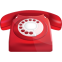 Начальник отдела дистанционного образования: Абдуллина Венера РавилевнаГлавный специалист ОДО (Администратор портала):ЕсентаеваАжарЕрлановнаМетодист ОДО: ИмантаеваМайраБеримжановнаИнженер-программист ОДО: Горовец Олег ВячеславовичВсю необходимую информацию отправлять на электронную почту Отдела дистанционного образования poslediplom@mail.ruРежим работы: ПН-ПТ (08:30-14.00)№Название цикла ПКДлительность обучения часс/недСтоимость обучения(тенге)Ответственныйкуратор1Глаукома108/266 510Алдашева Н.А.2Функциональные методы диагностики в офтальмологии108/266 510Асылбекова А.С.3Сосудистая патология органа зрения108/266 510Степанова И.С.4Контактная и очковая коррекция зрения108/266 510Абдуллина В.Р.5Инвалидность и медицинская реабилитация офтальмологических больных54/127 710Краморенко Ю.С.6Лечение эпифоры различной этиологии54/127 710Бейсенбаева Б.С.7Оптическая когерентная томография54/127 710Асылбекова А.С.